STANDING ORDER FOR COMPENSATION OF ATTORNEYS APPOINTED TO REPRESENT INDIGENT DEFENDANTSOn the 	day of	201 	;) the below named County/District Judges with criminal jurisdiction, after a duly called and conducted meeting and discussion, did unanimously adopt this schedule of fees concerning compensation of court-appointed counsel for indigent Defendants and related expenses made pursuant to Article 26.05, Texas Rules of Civil Procedure: therefore, it is ORDERED that compensation of court-appointed counsel and related expenses, made pursuant to a motion in the format prescribed by the appointing court, shall be as follows on a case-by-case basis as determined by the Judge:NON-FELONY CASESCompensation for time spent by counsel out of court shall be not less than FORTY DOLLARS AND NO CENTS ($40.00) per hour nor more than NINETY DOLLARS AND NO CENTS ($90.00) per hour.Compensation for time spent in court shall not be less than FIFTY DOLLARS AND NO CENTS ($50.00) per hour nor more than NINETY DOLLARS AND NO CENTS ($90.00) per hour.CAPITAL CASE COMPENSATIONIn all capital cases the rates for the attorney's services shall be no less than $70.00 per hour and no more than $100.00 per hour.REIMBURSEMENT FOR REASONABLE EXPENSES FOR PURPOSES OF INVESTIGATION AND EXPERT TESTIMONYA. In all criminal cases appointed counsel will be reimbursed for reasonable expenses that are incurred  provided prior court approval has been granted upon motion, application and a hearing held on said motion. Reasonable  expenses upon  prior  court approval  after motion  and application,  may  include  expenses incurred for investigation and expert testimony, and will be in addition to the total compensation  referred  to  in Section I of this  Order.REQUEST FOR PAYMENT OF ATTORNEY'S FEES AND EXPENSESEach attorney shall prepare a detailed statement of the nature of the services performed, the date of such performance, and the actual time spent on each such date and service, and shall submit said statement with    a verified affidavit to the trial judge:A.   on the date of disposition  of a case by a plea  or bench trial;  orwithin  15 days of the date of verdict in a jury  trial;  orwithin  15 days of the date the mandate being  returned  in an appeal.If the trial judge disapproves the requested amount the Judge shall make written findings stating the amount of payment approved and the reason for approving an amount different from the requested amount. The attorney whose request for payment has been disapproved may, by written motion, file an appeal with the Presiding Judge of the Administrative Region.THIS ORDER IS SIGNED AND EFFECTIVE ON THIS THE	DAY OF-------201_, AND SAID ORDER SUPERCEDES ANY AND ALL PRIOR COURT STANDING ORDERSFOR ATTORNEY'S FEES AND OTHER EXPENSE COMPENSATION.HONORABLE ROY B. FERGUSON, 394TH  DISTRICT COURT JUDGEHONORABLE ELEAZAR R. CANO, BREWSTER COUNTY COURT JUDGEHONORABLE JEANNETTE DUER, JEFF DAVIS COUNTY COURT JUDGEHONORABLE CINDERELA GUEVARA, PRESIDIO COUNTY COURT JUDGECERTIFICATE  OF APPROVALPursuant to the requirements of Senate Bill 7 the attached Plan and Procedures for the Appointment of Attorneys for Indigent Defendants is hereby APPROVED.. ( J.	,<---·	J	" z_SIGNED  on this the    -------------- day of --------------------------------------   , 20---.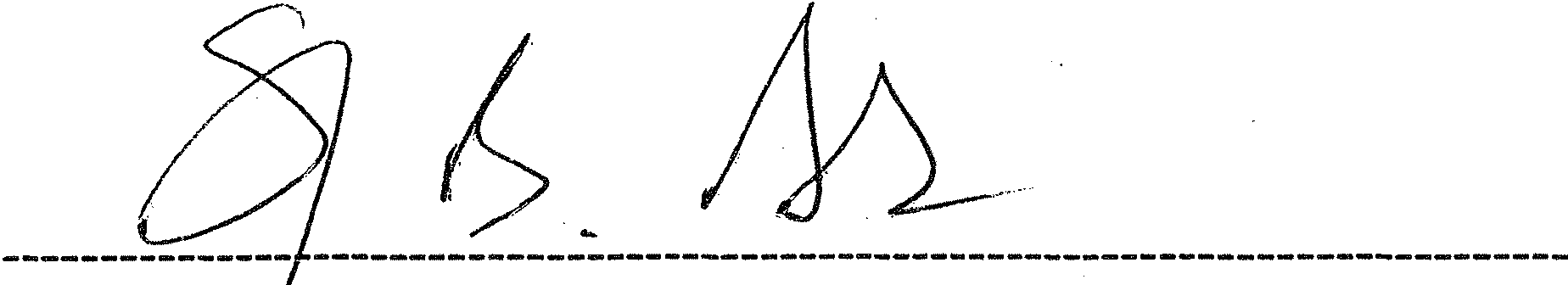 WDGE ST  PREN B. ABLES, 6TII ADMINISTRATIVE JUDGEKERR COUNTY COURTHOUSE, KERRVILLE, TEXAS 78028